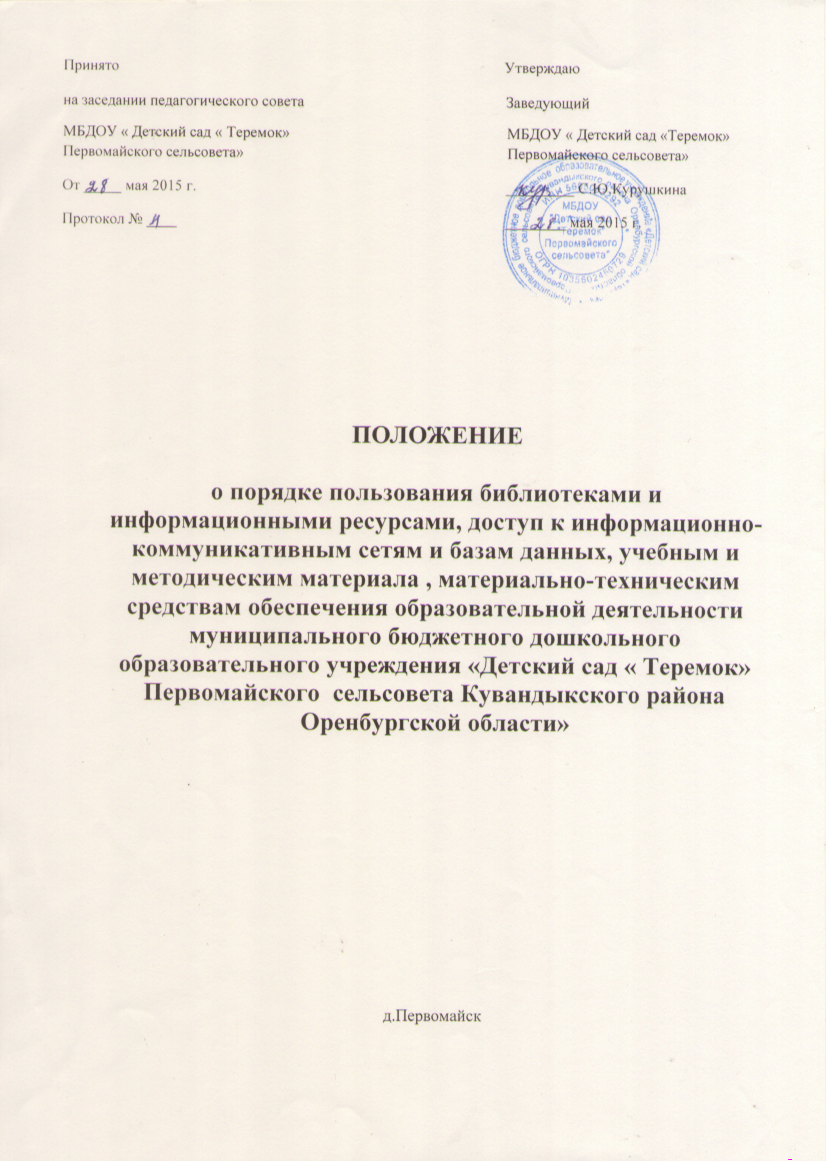 1.    Общие положенияПоложение устанавливает  порядок пользования библиотеками и информационными ресурсами, а также доступ к информационно-коммуникационным сетям и базам данных, учебным и методическим материалам, музейным фондам, материально-техническим средствам обеспечения образовательной деятельности  муниципального бюджетного дошкольного образовательного учреждения «Детский сад «Теремок» Первомайского сельсовета Кувандыкского района Оренбургской области» (далее – Учреждение) и разработано на основе -   Федерального закона № 273-ФЗ от 29 декабря 2012 г. "Об образовании в Российской Федерации»( п.7,8ч.3 ст.47);1.2. Настоящее Положение является локальным нормативным актом, регламентирующим деятельность Учреждения. 1.3   Доступ педагогических работников к вышеперечисленным ресурсам обеспечивается в целях качественного осуществления образовательной и иной деятельности, предусмотренной Уставом Учреждения.2. Доступ к информационно-телекоммуникационным сетям2.1. Доступ педагогических работников к информационно-телекоммуникационной сети Интернет в Учреждении осуществляется с персональных ноутбуков, планшетных компьютеров.3. Доступ к библиотеке, учебным и методическим материалам  3.1. Педагогическим работникам по их запросам могут выдаваться во временное пользование учебные, методические и др. материалы, входящие в оснащение библиотечного фонда.Выдача педагогическим работникам во временное пользование учебных, методических материалов и др., входящих в библиотечный фонд, осуществляется заведующим Учреждения.Срок, на который выдаются учебные, методические материалы и т.д. определяется  заведующим Учреждения с учетом графика использования запрашиваемых материалов.Выдача педагогическому работнику и сдача им учебных , методических и др. материалов, входящих в   библиотечный фонд Учреждения  фиксируются в журнале выдачи.4. Доступ к материально-техническим средствам обеспечения образовательной деятельности 4.1. Доступ педагогических работников к материально-техническим средствам обеспечения образовательной деятельности осуществляется без ограничения  к спортивному и  музыкальному залам и иным помещениям и местам проведения занятий во время, определенное в расписании занятий;   4.2. Использование движимых (переносных) материально-технических средств обеспечения образовательной деятельности  осуществляется по письменной заявке, поданной педагогическим работником (не менее чем за 5 рабочих дней до дня использования материально-технических средств) на имя лица, ответственного за сохранность и правильное использование соответствующих средств.Выдача  педагогическом работнику и сдача им движимых (переносных) материально-технических средств обеспечения образовательной деятельности фиксируются в журнале  выдачи.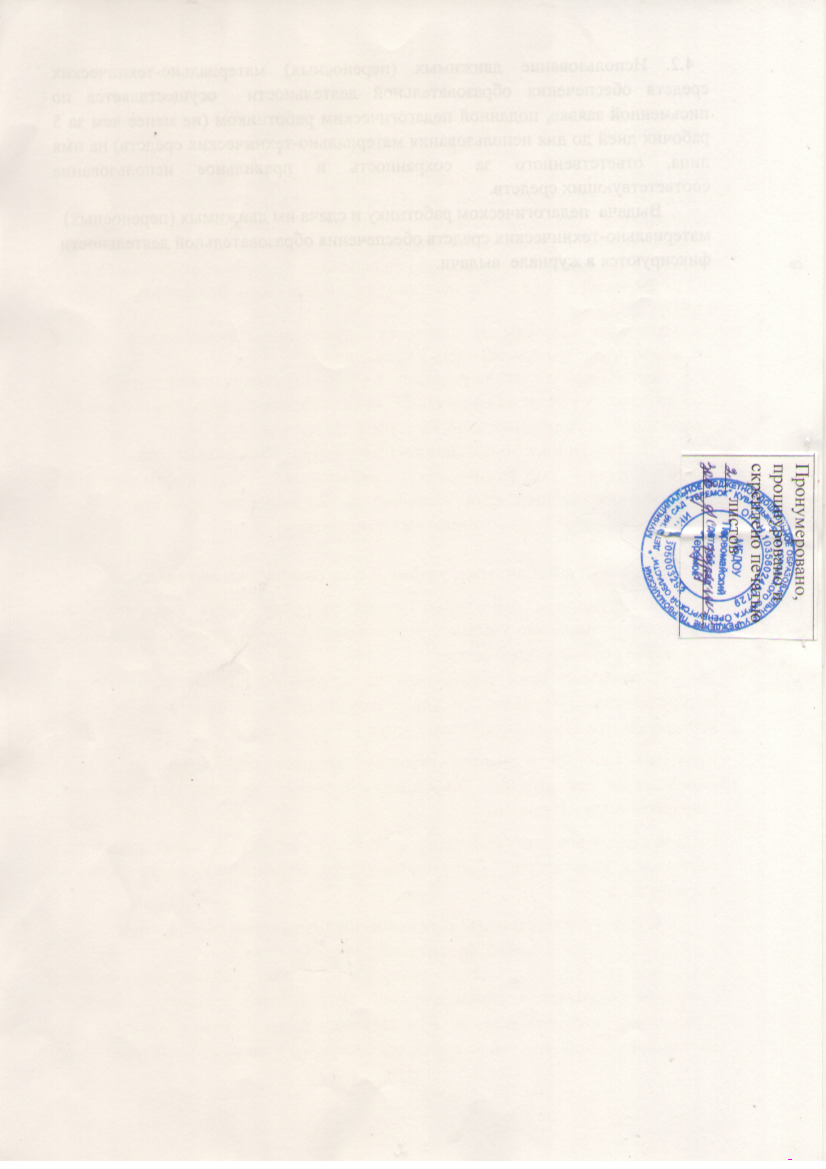 